律师一码通使用说明目录：一、律师打开一码通步骤指引..........................1-2页;二、一码通申请指引..................................3-6页;三、一码通打开指引....................................7页；说明：律师进法院需要刷律师一码通，为了节省您的时间，请提前进行申请。（注意：实习律师无法申请一码通，请走当事人通道）仅需注册一次，全国法院通用。一、律师打开一码通步骤：1、打开  人民法院在线服务  小程序。方法1、微信扫码进入。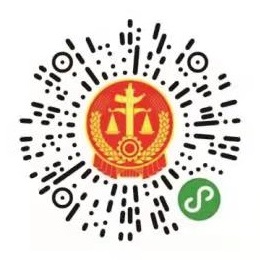 方法2、在小程序搜  人民法院在线服务 ，并打开。在首页往下滑动，找到并打开一码通。   （下面有一码通打开后的图片）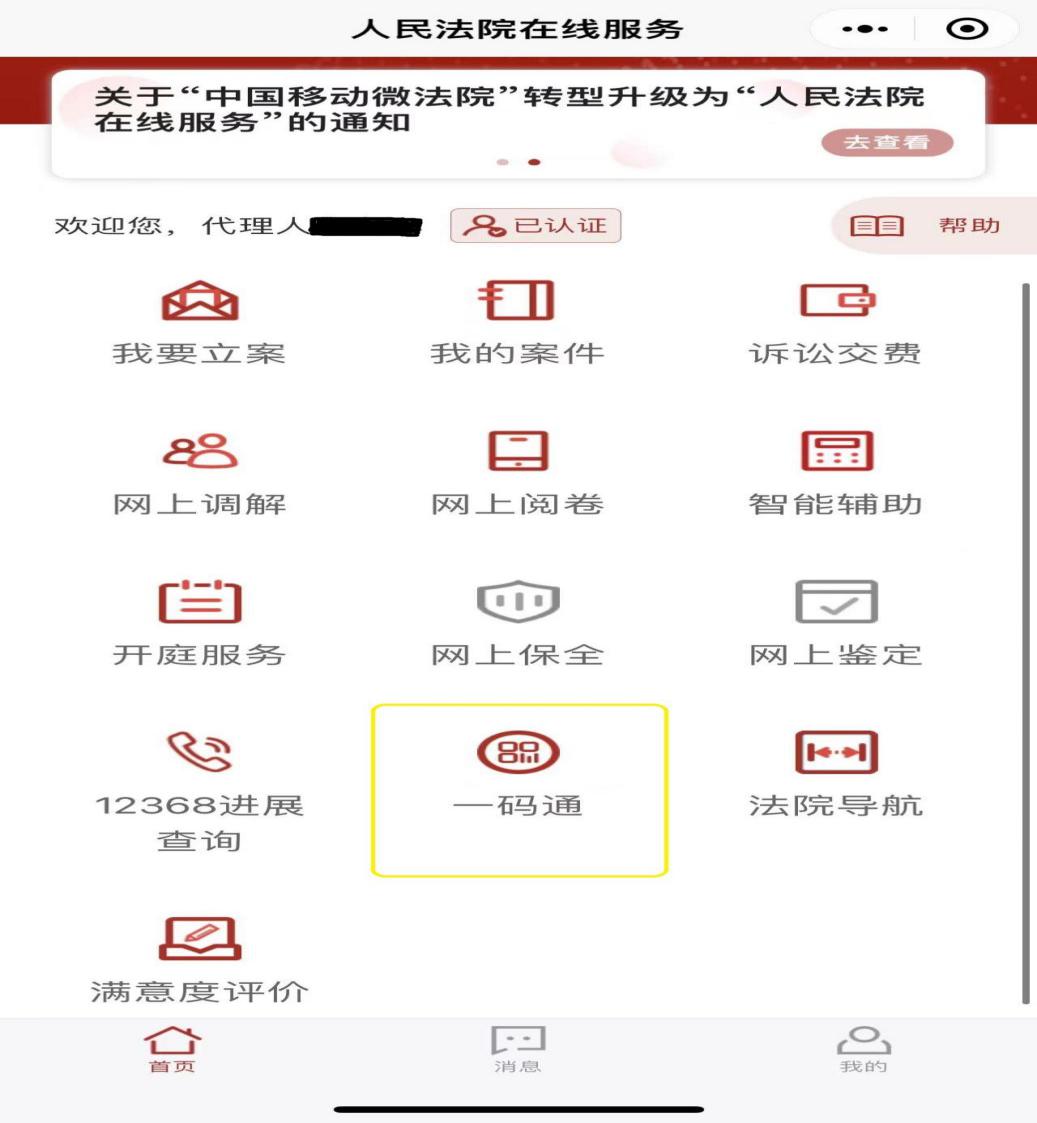 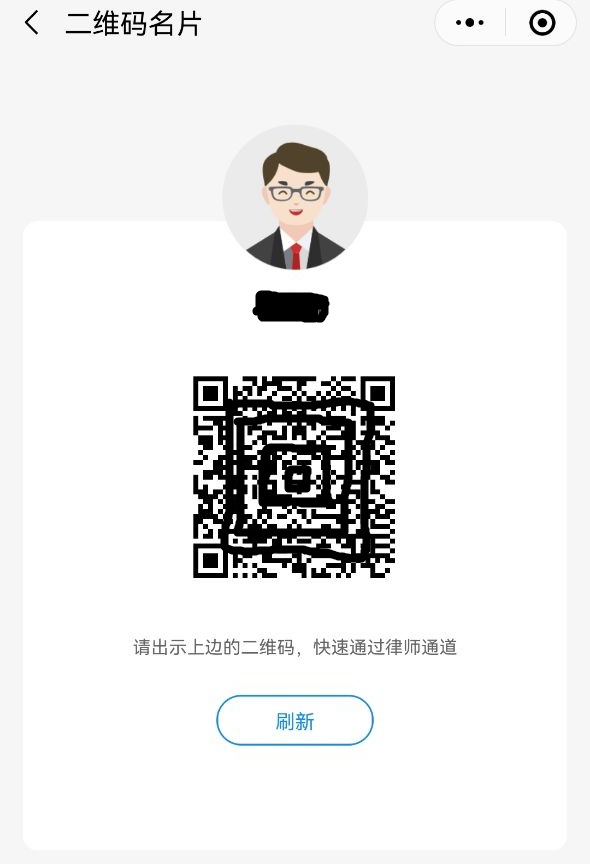 二、一码通申请指引首页找不到一码通，按以下步骤操作：第1步、检查是否 中文简体 。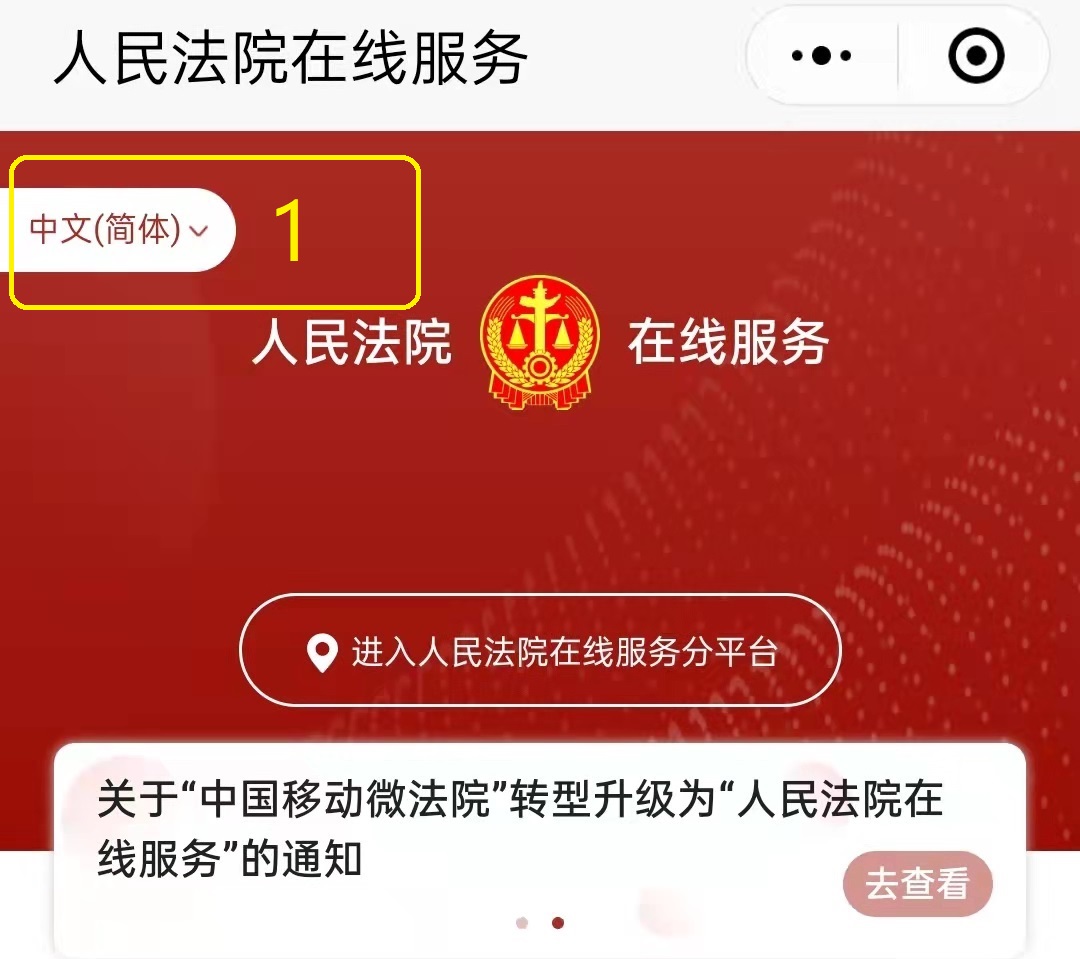 第2步、点击 我的 。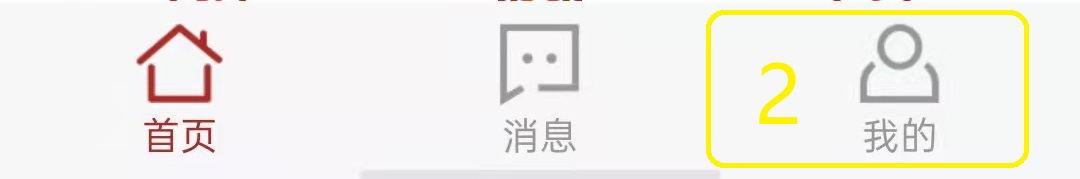 第3步、点击未认证，进行认证。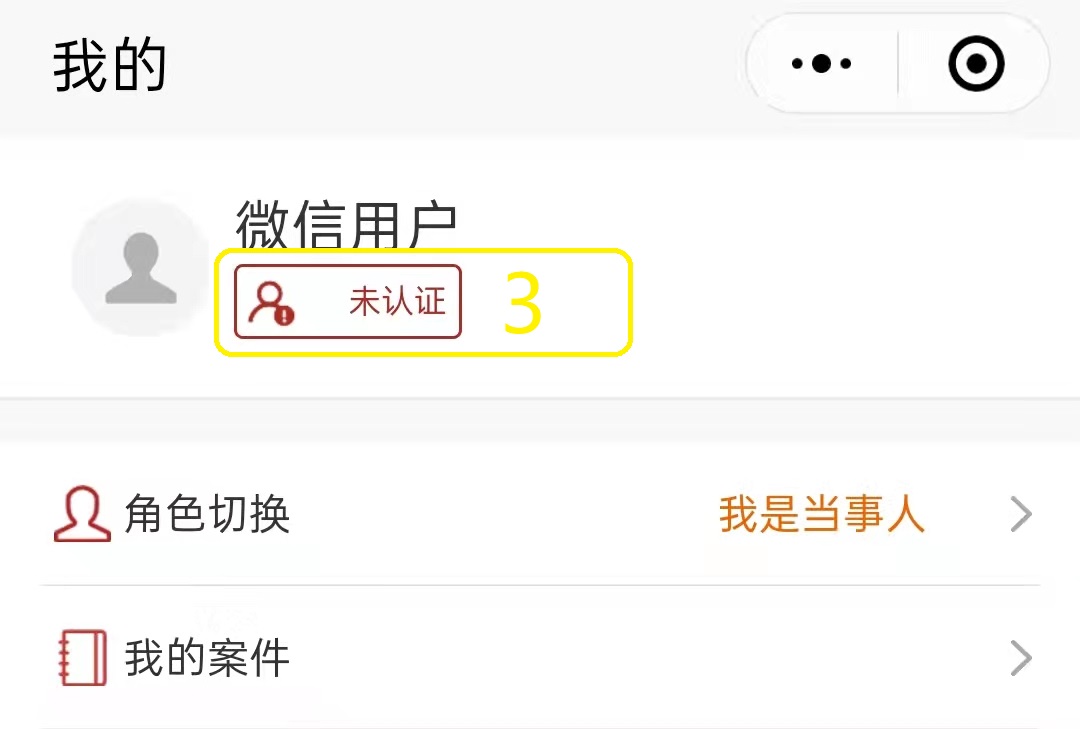 第4步、认证完成后，点击我的。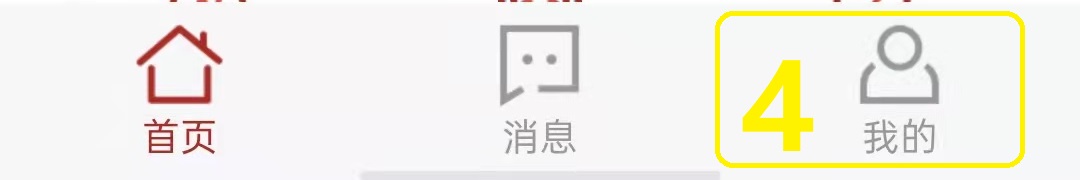 第5步、点击当事人 。切换为代理人。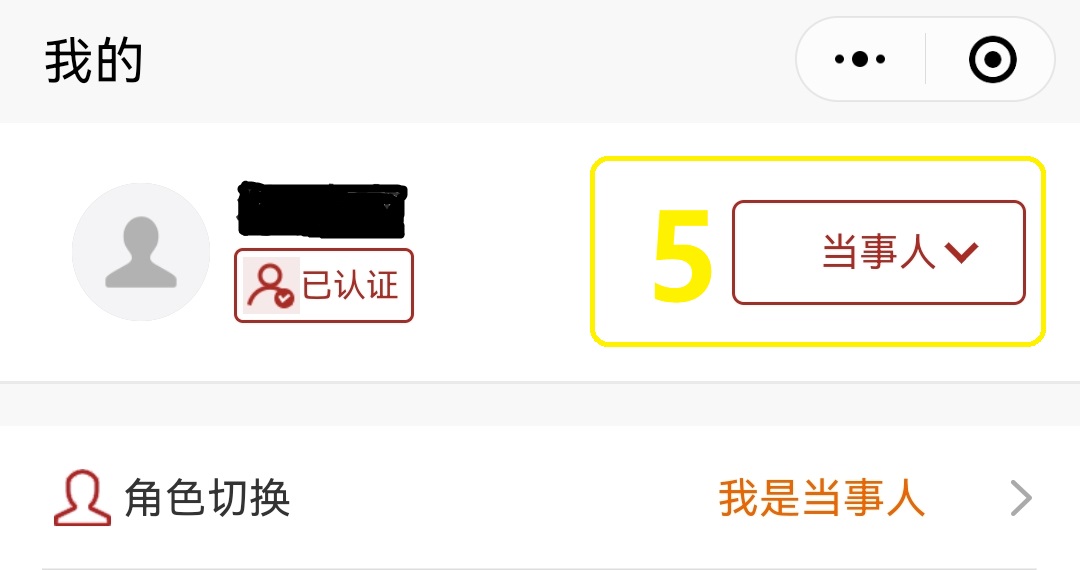 第6步、点击律师核验 。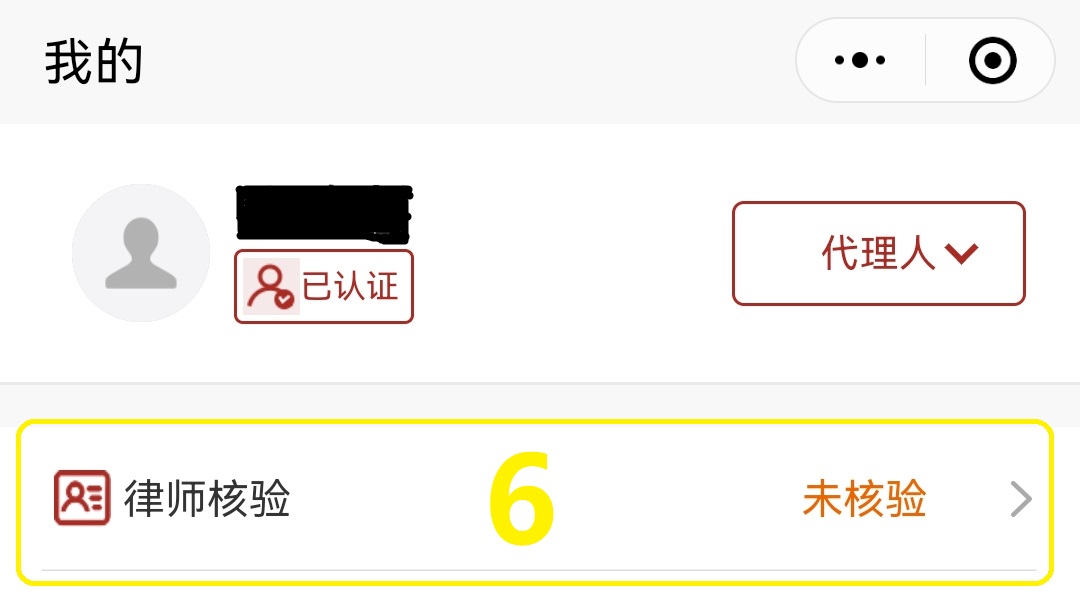 第7步、点击线上核验。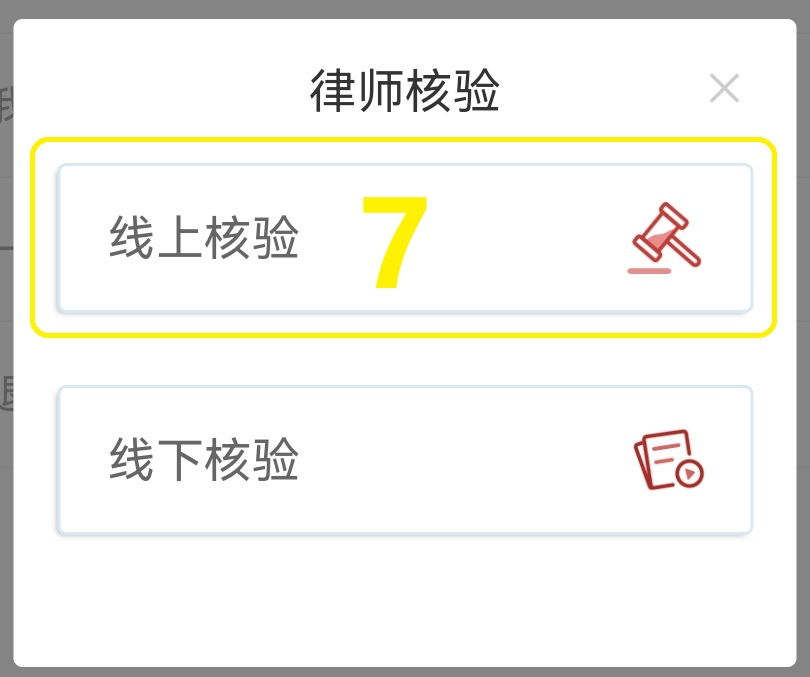 第8步、核验完成后，返回首页，打开一码通。其它说明：律师核验位置，显示非律师代理人、线下核验等，找工作人员处理。律师核验后如图：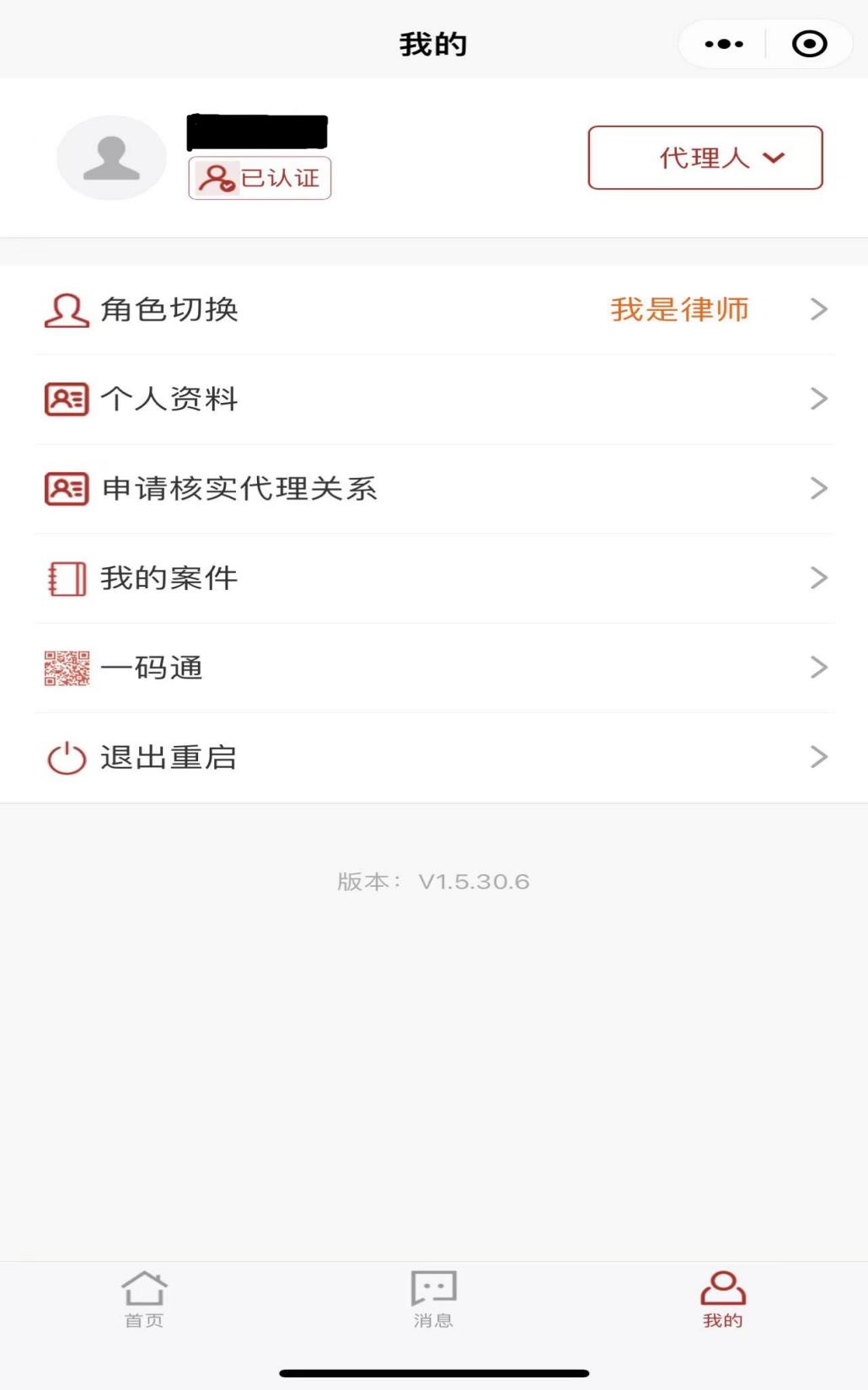 三、一码通打开指引请注意：在首页打开一码通。一码通打开如图